令和４年度＜新潟会場＞      ＩＳＯ２０１５年版対応ＩＳＯ１４００１：２０１５ 内部環境監査員養成セミナーご案内■内部監査員養成の必要性本セミナーは、ＩＳＯ１４００１の規格が初めての方でも充分に理解していただけるよう、規格の要求事項から内部環境監査の進め方、ポイント、チェックシート・報告書の書き方までのノウハウ等を習得して頂き、ＩＳＯ１４００１：２０１５年版の内部環境監査に必要な専門知識を持った人材養成を目的としたケーススタディやロールプレイングによる実践重視型セミナーです。受講者には、合格証又は修了証を発行いたします。■開催概要開催日　　２日間コース　定員２０名（予定）　（但し、10名未満の場合は延期または中止となります）　　　　　令和５年３月９日（木）・１０日（金）申込期限　令和５年２月１６日（木）対　象		・ＩＳＯ１４００１: ２０１５規格の認証取得を目指している企業の担当者　　　　　　 　	・ＩＳＯ１４００１:２００４規格の内部環境監査員会　場　　　　新潟県健康づくり・スポーツ医科学センター　中研修室新潟市中央区清五郎67番地12　デンカビッグスワンスタジアム内    　　主　催　　一般社団法人新潟県電子機械工業会　　　http://www.neia.or.jp長岡市新産４丁目１番地９　NICOテクノプラザ1F　Tel.0258-21-5400　（注）・開催にあたりましては、当会の「COVID-19感染拡大予防対策のガイドラインについて」に沿って開催します。詳細は当会ホームページ（http://www.neia.or.jp/）の「研修セミナー」をどうぞご覧下さい。・状況等によっては変更、実施できない場合がありますのでご了承ください。■受 講 料（税・昼食・テキスト代込）　　　　 　　 ◇当工業会員29,000円　◇(一社)新潟県経営者協会員　    34,000円◇非会員(一般)39,000円　※受講料は締め切り後に、請求書　　を送付致しますので指定口座にお振り込み願います。※開催１０日前からのキャンセルについては、受講料全額のご請求となります。代理の方の受講をお願いします。■講　師　　　　ＭＳアカデミー株式会社長岡市坂之上町2-5-1　（http://www.ms-office.co.jp）環境マネジメントシステム主任審査員または審査員の登録資格者です。
（一社）新潟県電子機械工業会　事務局　宛　FAX.0258-21-5488  e-mail：neia@neia.or.jp 『 ＩＳＯ１４００１：２０１５ 内部環境監査員養成セミナー』　受講申込書　　　　　　　　　令和５年３月９日・１０日　新潟会場□当工業会員 　　□(一社)新潟県経営者協会員　　□非会員（一般）時　間１ 日 目２ 日 目12：0012：4017：009:20 (開始)9:00 (開始)12：0012：4017：00ISO14001：2015 規格の概要説明 規格の改訂ポイント差分解説ISO14001：2015 要求事項の解説ケーススタディ12：0012：4017：00ISO14001：2015 規格の概要説明 規格の改訂ポイント差分解説ISO14001：2015 要求事項の解説監査の実施演習（ロールプレイング）12：0012：4017：00       昼　　食       昼　　食12：0012：4017：00ISO14001：2015 要求事項の解説監査の実施演習（ロールプレイング）12：0012：4017：00内部環境監査の概要内部環境監査の進め方監査の実施演習（ロールプレイング）12：0012：4017：00内部環境監査の概要内部環境監査の進め方監査報告書の作成・提出12：0012：4017：00内部環境監査の概要内部環境監査の進め方最終試験12：0012：4017：00監査チェックリスト作成最終試験12：0012：4017：00(終了)(終了)会社名連絡担当者住　所〒部署・役職電話番号FAX番号e-mail受講者氏名部署名　・　役職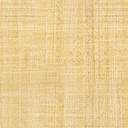 